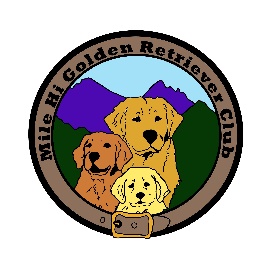 Mile-Hi Golden Retriever Club 2023 New Member Application Name(s): ______________________________________________________________ Address: _______________________________________________________________ City: __________________________________ State: ______ Zip code: __________ Cell: _____________________________ Home: ______________________________ Email: ____________________________________________________________ Sign: ______________________________________ Date: ____________________  Your signature implies an agreement to abide by the code of ethics of the GRCA.Please make your membership selection below:Mail-In Prices:	Family Membership ($30.00) ______ 	Individual Membership ($25.00) ______ PayPal Prices:	Family Membership ($30.90) ______ 	Individual Membership ($25.75) ______Please take a moment and share with us your knowledge and interests in MHGRC and Goldens.How did you hear about MHGRC? _____________________________________________________How long have you had Goldens? ______________________________________________________Do you have friends in our club? _______________________________________________________Anything else you would like to share? __________________________________________________  __________________________________________________________________________________The club organizes many events throughout the year Membership meetings, Golden Retriever Specialty dog shows, all breed obedience trials and matches, agility trials hunt test, field training days, scent work trials, seminars and more.  If you have a particular interest, please contact the event chair and learn how you can help before or during the activity.Thank you for joining us!Send this application to:Pamela Biard, VP MHGRC/Membership 275 Skylane Dr. Erie, CO 80516 303-668-5572 Questions? Email Pam at pamelabk9@gmail.comApplication and Dues received/date: _________________________ (for MHGRC use only)